Правила поведения при пожаре на даче или садовом участке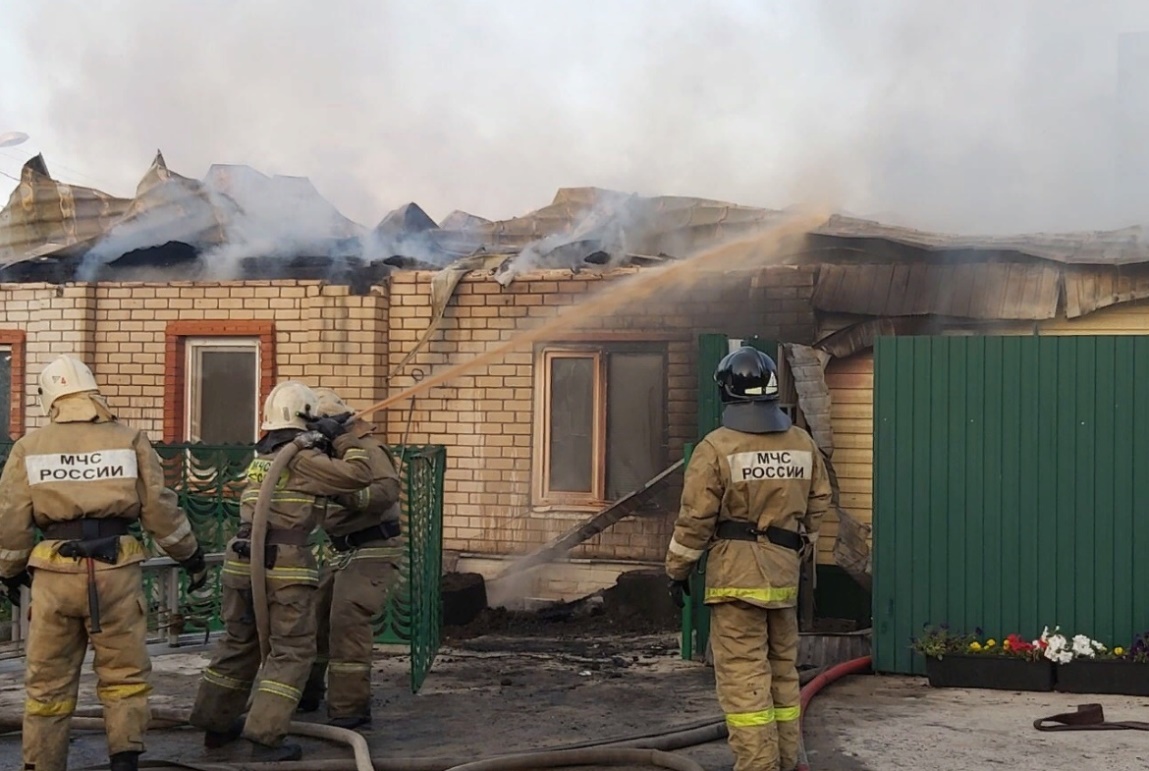 По данным МЧС, 35% пожаров в частных домах происходит из-за неосторожного обращения с огнем. Сюда входят и поджоги травы, и мусора, и разведение костров в сухую погоду и брошенные окурки, и детские игры со спичками.  На втором месте - неисправные печи и камины. На третьем – неисправные электроприборы и неправильное обращение с ними. Не выбрасывайте горящую золу, шлак  уголь возле строений и у заборов.Не бросайте в огонь отходы! Они могут выделять ядовитые вещества!При возникновении пожара необходимо:Сообщите по телефону «101», «112»;Немедленно оповестите жителей близлежащих домов криками и ударами о металлический предмет.Закройте рот и нос мокрым носовым платком или тканью и дышите через нее, вооружитесь ломом и топориком для взлома дверей;Проверьте, имеются ли в доме люди, по возможности примите меры по спасению. Будьте осторожны — могут взорваться баллоны с газом  или рухнуть перекрытия!  При спасении людей обвяжитесь веревкой (для страховки снаружи и ориентирования в дыму);Уведите детей на безопасное расстояние;Используйте для тушения пожара огнетушители, ведра с водой, песок;Для предупреждения распространения огня на другие постройки охлаждайте их водой;Ломами разрушайте стены, растаскивайте горящие бревна и доски;Попросите соседей, не занятых тушением, понаблюдать за соседними домами (возможно попадание на крыши искр, головешек и кусков раскаленных кровельных материалов);Если пожар застал вас в доме, и нет возможности выйти, постарайтесь спуститься в подвал или погреб, плотно закройте дверь и обложите щели одеждой для предотвращения проникновения дыма;До прибытия пожарных сообщите им о возможном нахождении людей в горящем доме, о наличии и местонахождении газовых баллонов, горючих жидкостей, пожарных водоемов, гидрантов и т. п. ;При обнаружении пострадавших вынесите их на свежий воздух и окажите первую помощь.
Отдел надзорной деятельности и профилактической работы  Всеволожского района УНД и ПР Главного управления МЧС России по Ленинградской области напоминает:при возникновении любой чрезвычайной ситуации или происшествия необходимо срочно звонить в службу спасения по телефонам    "01" или "101".Владельцам мобильных телефонов следует набрать номер "101", "112" или  8 (813-70) 40-829